Wykonane zadania należy przysłać na adres e-mail    sosw1234@wp.pl  lub przez Messengera do piątku –  22.05.2020  do godz. 15.00

EDB      1 BG                                                                                  Lekcja      9                                                             21.05.2020
Temat: Inne groźne przypadki: ciało obce w organizmie, zadławienie.Polecenie 1 Zadławienia
Obejrzyj  filmiki poniższe bardzo uważnie i zapisz w zeszycie odpowiedzi na poniższe pytania.
https://www.youtube.com/watch?v=7WNcVvkw7GY
https://www.youtube.com/watch?v=D86b4oqj2qsZad.
1.Podaj objawy zadławienia.

Polecenie 2 Ciało obce
Obejrzyj  filmiki poniższe bardzo uważnie i zapisz w zeszycie odpowiedzi na poniższe pytania.

https://www.youtube.com/watch?v=57uqb0LfNB4Zad.
2. Jakie są objawy ciała obcego w oku?
https://www.youtube.com/watch?v=131ISlvQ9jIZad.
3. O czym należy pamiętać wracając ze lasu , łąki, parku?FIZYKA                                                                                             Lekcja    8                                                              22.05.2020
Temat: Budowa wszechświata
Polecenie 1
Obejrzyj filmik.  https://www.youtube.com/watch?v=RCsMarsdpAQPrzepisz do zeszytu. 
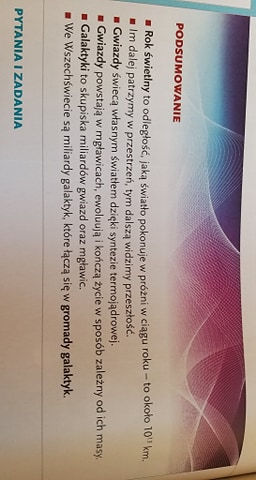 